PHIẾU ĐĂNG KÝ DỰ TUYỂN CAO ĐẲNG CHÍNH QUY, LIÊN THÔNGNăm 2023I. Thông tin cá nhân1. Họ và tên*:	2. Ngày tháng năm sinh*:	3. Giới tính:                  Nam □                Nữ □4. Email: 	5. Điện thoại liên hệ*: 	6. Địa chỉ liên hệ*: 	7. Đối tượng ưu tiên (nếu có): 	II Thông tin đăng ký học8. Tên trường: Trường Cao đẳng Y tế và Thiết bị Việt Đức - Mã trường: CDT0107Ghi chú: - Thí sinh thuộc đối tượng nào, đăng ký vào ngành nào thì tích vào ô tương ứng; Để biết thêm thông tin chi tiết, thí sinh liên hệ theo số điện thoạiHotline 1: 0243 5760370                  Hotline 2: 024.3710.0729                    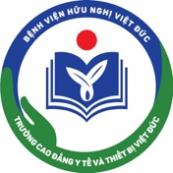 BỘ Y TẾBỆNH VIỆN HỮU NGHỊ VIỆT ĐỨCTRƯỜNG CAO ĐẲNG Y TẾ VÀ THIẾT BỊ VIỆT ĐỨC CỘNG HOÀ XÃ HỘI CHỦ NGHĨA VIỆT NAMĐộc lập - Tự do - Hạnh phúc9. Tên ngành họcMã ngànhĐối tượng dự tuyểnĐối tượng dự tuyểnĐối tượng dự tuyển9. Tên ngành họcMã ngànhThí sinh đã tốt nghiệp THPTThí sinh đã tốt nghiệp trung cấp đúng chuyên ngành dự tuyểnThí sinh đã tốt nghiệp TC, CĐ, ĐH các ngành khácĐiều dưỡng6720301Kỹ thuật hình ảnh y học6720601Kỹ thuật xét nghiệm y học6720602Kỹ thuật phục hồi chức năng6720603Kỹ thuật thiết bị hình ảnh y tế6529005Kỹ thuật thiết bị điện tử y tế6529006Kỹ thuật thiết bị xét nghiệm y tế6529007Kỹ thuật thiết bị cơ điện y tế6529008Điện công nghiệp6520227Điện tử công nghiệp6520225Lập trình máy tính6480207..……, ngày .… tháng .… năm 2023NGƯỜI ĐĂNG KÝ